ANEXO 1SOLICITUD DE COTIZACIÓN DPYT 38 -2023COMPRA DE CÁMARAS ROBÓTICAS PTZ Y ELEMENTOS DE CONTROL E INTERCONEXIÓN PARA EL PROYECTO DE AUTOMATIZACIÓN DEL ESTUDIO DOS (2) DE TELEANTIOQUIA Y ESTUDIO DE PRODUCCIÓN DE SORTEOS LOTERÍA DE MEDELLÍNPREGUNTAS Y RESPUESTAS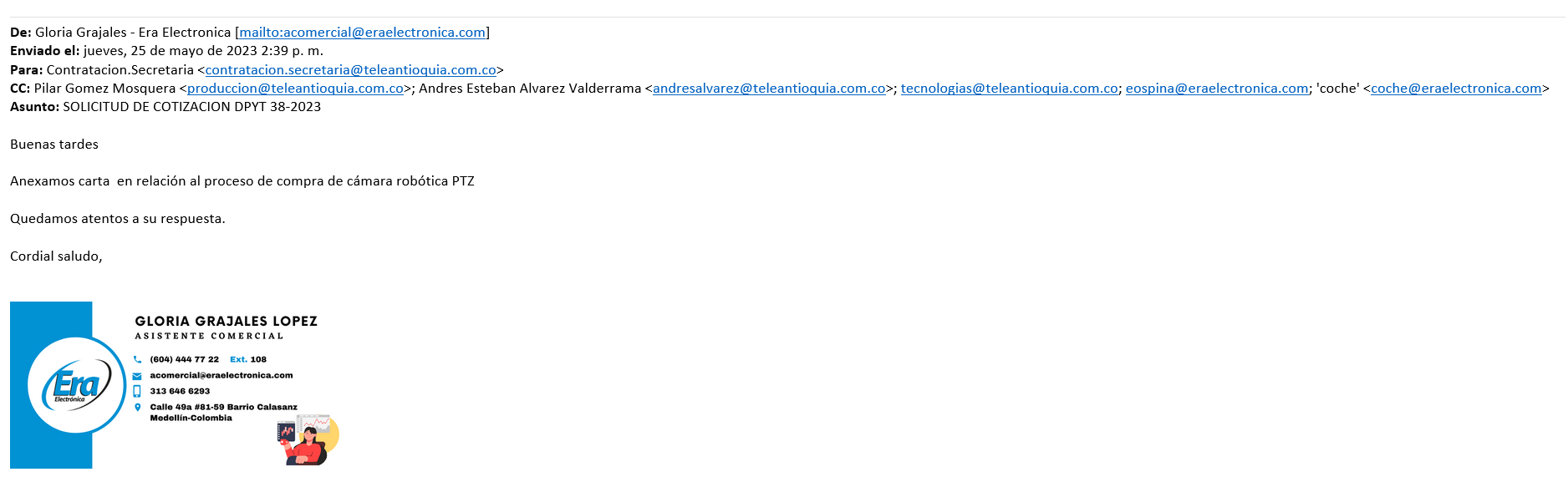 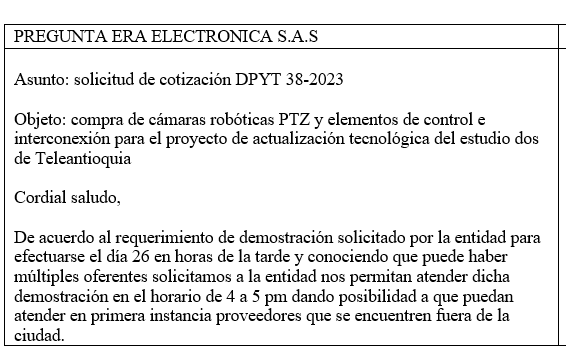 Respuesta:La visita de demostración de equipos se citó para las 2:30 PM como indica el cronograma del proceso.El ingreso para la visita de demostración de las empresas asistentes se realizará según el orden de diligenciamiento de formato de asistencia.CRONOGRAMACRONOGRAMAFecha de publicación Mayo 19 de 2023Fecha y hora visita demostración  de los equipos propuestos26 mayo de 2023 a las 14:30 HORASTeleantioquia: Plaza de la Libertad, Cra 55 42-180 Torre B cuarto piso Estudio 2 MedellínFecha y hora límite para efectuar consultas o presentar observacionesMayo 29 de 2023 HASTA LAS 14:00 HORASFecha y hora límite para presentar cotizaciónMayo 31  de 2023 HASTA LAS 12:00 HORASEvaluación y SelecciónDentro de los diez (10) días hábiles siguientes al recibo de la cotización.